Welsh Baccalaureate Scheme of Learning-Advanced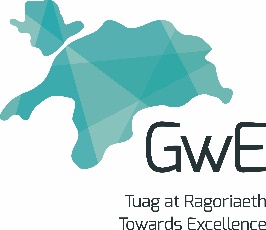 This Scheme of Learning has been designed to be used by teachers and tutors delivering the Welsh Baccalaureate Individual Project from September 2015.Teaching & Learning Block 2 (Problem Solving)Learning ActivitySkills DevelopedResourcesDifferentiationLO/AssessmentCan you Solve This?Students work independently to complete an online activity to judge the current level of problem-solving ability.http://www.canterbury.ac.uk/graduate-skills/preview/audits/problem-solving/index.htmlProblem SolvingAccess to ICTAllow your N/ALO8What is Problem Solving?Students create an individual response to this question not longer than a tweet (140 characters including spaces)Problem SolvingPaper or TwitterBy outcomeN/AProblem Solving MatrixStudents are lead through an example PS matrix looking at different ways of examining a problemProblem-solving.Electronic or paper copy of the matrixBy complexity of problem and discussion of elementsLO8